Муниципальное бюджетное дошкольное  образовательное учреждение  Центр развития ребёнка – детский сад «Ручеёк»Воспитатель – Ситникова Людмила ПетровнаТема: «Дни недели».Образовательная область: «Познавательное развитие»; формирование элементарных математических представленийПедагогическая цель: Познакомить детей с названиями дней недели; учить ориентироваться в пространстве на ограниченной плоскости, используя слова: «слева», «справа», «между», «вверху», «внизу»; составлять силуэт из четырех равнобедренных треугольников; развивать воображениеЦелевые ориентиры: считает в пределах 8; правильно пользуется порядковыми и количественными числительными; выражает словами местонахождение предмета по отношению к другому предмету; соблюдает элементарные общепринятые нормы поведения в детском садуОсвоение содержания образовательных областей: «Познавательное развитие», «Социально-коммуникативное развитие», «Художественно-эстетическое развитие».Виды деятельности: игровая, двигательная, познавательно-исследовательская, музыкальная, коммуникативная.Средства реализации: карточки с цифрами, раздаточный материал, счетный материал, магнитная доскаОрганизационная структура игрового занятия         Взято из интернет ресурсов.Этапы деятельностиДеятельность воспитателяДеятельность детейМотивационно-побудительныйВоспитатель предлагает разгадать загадку:- Наш Снеговик расстроен. Он не знает названия дней недели. Поэтому не может определить, когда приедет Дед Мороз. Давайте поможем ему.Познавательно-исследовательская: отгадывают загадку.Коммуникативная: отвечают на вопросы.Игровая: помогают Снеговику.Организационно-поисковыйВоспитатель организует работу со счетным материалом. На магнитной доске 7 елочек. Ставит фигурку снеговика между 1 и 2 елкой, затем между 6 и 7 елками.- Сколько елочек? Сколько снеговиков? Между какими елками по счету стоит первый снеговик? Где стоит второй снеговик? «Слепите снеговика между 4 и 5 елочками.- Кто помнит, в какое время года можно лепить снеговика? Верно, зимой. А чего больше – времен года или дней недели? Сколько дней в неделе? Верно, в неделе 7 дней.- Мы обозначим дни недели цифрами и точками. Первый день недели – цифра 1, понедельник. Как называется второй день недели?- Вторник.- Обозначим его цифрой 2. После вторника – среда, находится посередине недели, обозначим этот день недели цифрой 3. Какой день наступает после среды?- Четверг- Почему он называется четвергом?- Потому что он 4 день недели.- Верно, мы обозначим его цифрой 4. Какой день наступает после четверга?- Пятый день.- Он называется пятница. Мы его обозначим цифрой 5. Все рабочие дни закончились. Наступают выходные дни. Какой день наступает после пятницы?- Суббота.- Правильно мы ее обозначим цифрой 6. Вот и наступило время последнего 7-го дня недели, его еще называют воскресным днем. Как называется этот день?- Воскресенье. Это седьмой день недели мы обозначим его цифрой 7. - Найдите цифру обозначающее самое большое число. - Найдите цифру обозначающее самое маленькое число. - Найдите цифру, которая часто встречается в сказках. - Есть ли цифра, обозначающая лучшую отметку в школе? - Найдите цифру, с которой начинается неделя. - Найдите цифру, которой заканчивается неделя.Воспитатель проводит дидактическую игру с мячом «Назови день недели». Дети становятся в круг, ловят мяч, отвечают на вопрос воспитателя.- Понедельник после среды?- Что вначале четверг или пятница?- Сегодня понедельник, а в театр мы пойдем через неделю. В какой день мы пойдем в лес? (Понедельник).- День рождение у Кристины в понедельник, а сегодня суббота. Сколько дней до дня рождения девочки? (2 дня).- Мы пойдем на прием к врачу во вторник, а сегодня понедельник. Через сколько дней, мы пойдем к врачу? (1 день).- Наташа уехала к бабушке в субботу. Мама обещала приехать за ней через 2 дня. Когда приедет мама? (В понедельник).- Миша пойдет в кукольный театр через 1 день. Сегодня воскресенье. В какой день недели состоится представление? (В понедельник).Физкультминутка «Неделя»– Встаньте в круг, сейчас мы вместе будем выполнять движения под музыку. Повторяйте за мной:Воспитатель проводит дидактическую игру «Живая неделя». Первый вариант. Цифры (от 1 до 7) перемешиваются и раскладываются на столе изображением вниз. Играющие выбирают любую карточку, выстраиваются по порядку в соответствии с цифрой. Они превратились в дни недели. Первый ребёнок слева делает шаг вперёд и говорит: «Я – понедельник. Какой день следующий?» И т.д.Второй вариант. Дети делятся на команды по 7 человек. У каждой команды свой стол. Сколько команд, столько и столов, на которых лежат карточки с цифрами изображением вниз. На каждом столе карточки определённого цвета. Дети бегают по комнате. По сигналу воспитателя бегут к своим столам, беру по одной карточке и выстраиваются по порядку в соответствии с цифрой.Третий вариант. Вместо карточек с цифрами карточки с кружками (от 1 до 7), по-разному расположенными. Правила игры те же.Воспитатель предлагает нарисовать на листе в клеточку фигурку по точкам в соответствии с образцом.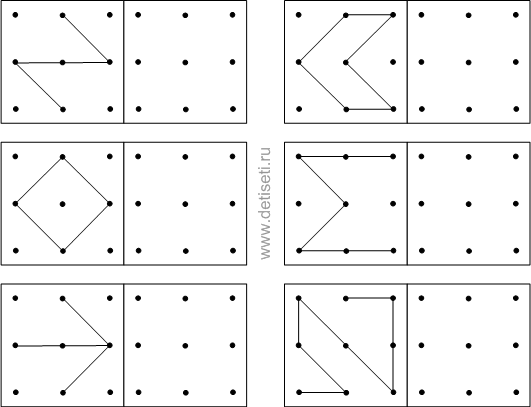 Коммуникативная: отвечают на вопросы воспитателя.Познавательно-исследовательская: считают слева направо до десяти; сравнивают количество предметов; предлагают разные способы уравнивания предметов.Познавательно-исследовательская: сравнивают предметы по размеру.Познавательно-исследовательская: называет дни недели; называет времена года; называет месяцы; части суток.Коммуникативная: отвечают на вопросы воспитателя.Познавательно-исследовательская: решают задачи; считают слева направо до десяти; сравнивают количество предметов; предлагают разные способы уравнивания предметов.Коммуникативная: отвечают на вопросы.Двигательная: активно выполняют упражнения физкультминутки.Речевая: повторяют слова стихотворения за воспитателем.Познавательно-исследовательская: называет времена года; называет месяцы; части суток.Познавательно-исследовательская: ориентируются в пространстве.Рефлексивно-корригирующийБлагодарит за активное участие в занятии.Побуждает детей к уборке демонстрационного и раздаточного материала с рабочих мест.Коммуникативная: выражают свои эмоции.Самообслуживание и элементарный бытовой труд: самостоятельно убирают свое рабочее место